Комплект контрольно-оценочных средств2.1. Задания для проведения дифференцированного зачётаЗАДАНИЕ  № 1Сколько байт в 8 Мбайтах?Выполнить указанные действия в двоичной системе счисления и результат проверить в десятичной системе счисления:7.Укажите устройство (а) ввода:Принтер.Мышь.Графический планшет.Модем.Клавиатура.Световое перо.Стример.Джойстик.Винчестер.Сканер.Факсмодем.Плоттер.8.  Системные программы – это?Программы, хранящиеся на дисках.Программы создаваемые пользователем.Программные средства предназначенные для подключения устройств ввода-вывода.Программы, выполняющие различные вспомогательные функции.Базовые программы ввода-вывода.9. Операционная система выполняет функции:Обеспечения организации и хранения файлов.Организация диалога с пользователем, управления аппаратурой и ресурсами компьютера.Обмена данными между компьютером и различными периферийными устройствами.Подключения устройств ввода/вывода.10. Прикладные программы – это?Программы, предназначенные для решения конкретных задач.Управляют работой аппаратных средств и обеспечивают услугами нас и наши прикладные комплексы.Совокупность программ, предназначенных для организации диалога с пользователем и управления аппаратными средствами компьютера.Программы, предназначенные для загрузки операционной системы.11. Файл – это:Область на диске, в которой хранятся программы, предназначенные для работы с операционной системой.Набор программ, предназначенных для организации диалога с пользователем.Поименованная область памяти на одном из дисков, в которой могут храниться текст программы, документы готовые к выполнению, программы и т.д.12. Определите значение переменной m после выполнения фрагмента алгоритма.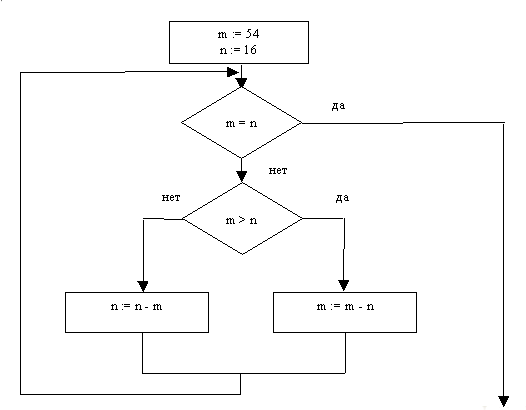 Примечание: знаком := обозначена операция присваивания.Ответ:___________________13. Найдите и исправьте ошибки в приведённой блок – схеме. Определите     значения х и у в результате выполнения алгоритма по его блок – схеме при    заданных значениях а, в. Значения переменных, изменяющиеся в процессе    исполнения, занесите в таблицу.	нет	да14. В формировании цепочки из четырех бусин используются некоторые правила:  В конце цепочки стоит одна из бусин Р, N, Т, O. На первом – одна из бусин P, R, T, O, которой нет на третьем месте. На третьем месте – одна из бусин O, P, T, не стоящая в цепочке последней. Какая из перечисленных цепочек могла быть создана с учетом этих правил?1)PORT	2)TTTO	3)TTOO	4)OOPO15. Между населёнными пунктами A, B, C, D, E, F построены дороги, протяжённость которых приведена в таблице. (Отсутствие числа в таблице означает, что прямой дороги между пунктами нет.)Определите длину кратчайшего пути между пунктами A и F (при условии, что передвигаться можно только по построенным дорогам). 11121318Оценки освоения учебной дисциплины:Формы и методы оцениванияПредметом оценки служат умения и знания, предусмотренные ФГОС по дисциплине информатика, направленные на формирование общих и профессиональных компетенций.	Формой оценивания умений и знаний по дисциплине является дифференцированный зачёт. Оценивается работа по пятибалльной системе.Отметка «5»: работа выполнена полностью и правильно; сделаны правильные выводы;Отметка «4»: работа выполнена правильно с учетом 2-3 несущественных ошибок исправленных самостоятельно по требованию учителя.Отметка «3»: работа выполнена правильно не менее чем на половину или допущена существенная ошибка.Отметка «2»: допущены две (и более) существенные ошибки в ходе работы, которые учащийся не может исправить даже по требованию учителя.          Отметка «1»: работа не выполнена.   111100 (2)+ 1001011 (2)Ответ:__________________Доказать тождество:100101(2) = 45(8)Выполнить указанные действия в двоичной системе счисления и результат проверить в десятичной системе счисления:110102 *10112Ответ:__________________Считая, что каждый символ кодируется одним байтом, оцените информационный объем следующего высказывания:«Польза не во многих, но в хороших книгах»Ответ:_________________Компьютер – это:Устройство для хранения и выдачи информации.Это устройство для обработки информации.Универсальное, электронное, программно-управляемое устройство для хранения, обработки и передачи информации.Универсальное устройство для передачи информации.АВху195ABCDEFA-3B3-747C7-5D4-2E752-3F3-